Bondar TarasExperience:Position applied for: CookDate of birth: 02.02.1974 (age: 43)Citizenship: UkraineResidence permit in Ukraine: NoCountry of residence: UkraineCity of residence: OdessaPermanent address: Glushko 17\\\\2 , fl.153Contact Tel. No: +38 (048) 249-36-68 / +38 (067) 260-41-56E-Mail: tarasbondar74@mail.ruU.S. visa: NoE.U. visa: NoUkrainian biometric international passport: Not specifiedDate available from: 01.12.2013English knowledge: PoorMinimum salary: 1700 $ per monthPositionFrom / ToVessel nameVessel typeDWTMEBHPFlagShipownerCrewingCook10.08.2012-13.02.2013Viking Princess-Hong KongKariane Shipping LTDOSM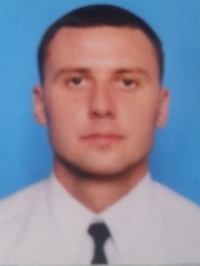 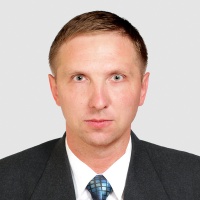 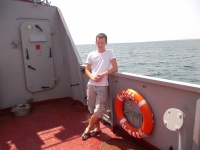 